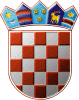 REPUBLIKA HRVATSKAOPĆINSKO IZBORNO POVJERENSTVOOPĆINE MARTIJANECKLASA: 013-01/21-01/1URBROJ: 2186/19-21-1MARTIJANEC, 6. svibnja 2021.	Na temelju članka 17. i 18. Odluke o izboru članova vijeća mjesnih odbora na području Općine Martijanec (Službeni vjesnik Varaždinske županije br. 10/13 i 24/13) Općinsko izborno povjerenstvo Općine Martijanec utvrdilo je, prihvatilo i objavljuje PRAVOVALJANU KANDIDACIJSKU LISTUZA IZBOR ČLANOVA VIJEĆA MJESNOG ODBORA RIVALNO – GORNJI MARTIJANECHRVATSKA DEMOKRATSKA ZAJEDNICANositelj liste: STJEPAN BOROVIĆKandidatkinje/kandidati:STJEPAN BOROVIĆ, Rivalno 14, OIB: 60180125191JOSIP JANDROK, Rivalno 4, OIB: 28409857219JOSIP TALAN, Rivalno 25, OIB: 85290238242RUŽICA HORVAT0, Rivalno 7, OIB: 01366702674BARICA TALAN, Rivalno 6, OIB: 1763942844402  NARODNA STRANKA – REFORMISTINositelj liste: MARIJAN STANČINKandidatkinje/kandidati:MARIJAN STANČIN, Rivalno 17, OIB: 22100254064DRAŽEN ŠVOGER, Rivalno 23, OIB: 26734323611MARIO PETROŠANEC, II Vinogradski odvojak 30, Gornji Martijanec, OIB: 20210469315DARIO STANČIN, Rivalno 11, OIB: 70904711382JOSIP HUZJAK, Vrbanovečka ulica 29, Gornji Martijanec, OIB: 46377778548REPUBLIKA HRVATSKAOPĆINSKO IZBORNO POVJERENSTVOOPĆINE MARTIJANECKLASA: 013-01/21-01/1URBROJ: 2186/19-21-2MARTIJANEC, 6. svibnja 2021.	Na temelju članka 17. i 18. odluke o izboru članova vijeća mjesnih odbora na području Općine Martijanec (Službeni vjesnik Varaždinske županije br. 10/13 i 24/13) Općinsko izborno povjerenstvo Općine Martijanec utvrdilo je, prihvatilo i objavljuje PRAVOVALJANU KANDIDACIJSKU LISTUZA IZBOR ČLANOVA VIJEĆA MJESNOG ODBORA SLANJE01 HRVATSKA DEMOKRATSKA ZAJEDNICANositelj liste: MARIO ŠANTAVECKandidatkinje/kandidati:MARIO ŠANTAVEC, Slanje, B. Radića 36, OIB:98582759497MARIJAN KEŽMAN, Slanje, B. Radića 12a, OIB:96846459923ANĐELKO ŠESTAK, Slanje, B. Radića 10, OIB:82546427329DARINKA LEŠIĆ, Slanje, B. Radića 101, OIB:41342163533SNJEŽANA TOPOLKO, Vinogradska ulica 15, Slanje, OIB: 27080681895MIROSLAV TOMIĆ, Ulica Brace Radić 95, Slanje, OIB: 18762875925MAJA POSAVEC, Ulica Brace Hrkač 9, Slanje, OIB: 3326888196102 NARODNA STRANKA - REFORMISTINositelj liste: GORAN KELINKandidatkinje/kandidati:GORAN KELIN, Ulica Braće Radić 12, Slanje, OIB:64662522187NIKOLA BROZ, Ulica Braće Radić 54, Slanje 54, OIB:00727415235MARIJA NOVOSEL, Ulica 3. Listopada 15, Slanje,OIB:68327346645ALEKSANDAR PETROVIĆ, Ulica Braće Radić 37, Slanje, OIB: 32367518141TOMISLAV PUŽAJ, Ulica Braće Radić 41, Slanje, OIB: 00055737684DRAŽEN CRKVENČIĆ, Ulica Braće Radić 5, Slanje, OIB: 69234498671ZORAN KELIN, Ulica Braće Radić 23, Slanje, OIB: 25255501739REPUBLIKA HRVATSKAOPĆINSKO IZBORNO POVJERENSTVOOPĆINE MARTIJANECKLASA: 013-01/21-01/1URBROJ: 2186/19-21-3MARTIJANEC, 6. svibnja 2021.	Na temelju članka 17. i 18. odluke o izboru članova vijeća mjesnih odbora na području Općine Martijanec (Službeni vjesnik Varaždinske županije br. 10/13 i 24/13) Općinsko izborno povjerenstvo Općine Martijanec utvrdilo je, prihvatilo i objavljuje PRAVOVALJANU KANDIDACIJSKU LISTUZA IZBOR ČLANOVA VIJEĆA MJESNOG ODBORA KRIŽOVLJANHRVATSKA DEMOKRATSKA ZAJEDNICANositelj liste: DUBRAVKO BESEKKandidatkinje/kandidati:DUBRAVKO BESEK, Križovljan 21, OIB: 51429635156DAMIR ŽUNKO, Križovljan 59a, OIB: 88062932335STJEPAN PLOH, Križovljan 63, OIB: 32207178585DALIBOR ZADRAVEC, Križovljan 1a, OIB: 93518398078MARIJAN POSAVEC, Križovljan 44, OIB: 45261923761REPUBLIKA HRVATSKAOPĆINSKO IZBORNO POVJERENSTVOOPĆINE MARTIJANECKLASA: 013-01/21-01/1URBROJ: 2186/19-21-4MARTIJANEC, 6. svibnja 2021.	Na temelju članka 17. i 18. odluke o izboru članova vijeća mjesnih odbora na području Općine Martijanec (Službeni vjesnik Varaždinske županije br. 10/13 i 24/13) Općinsko izborno povjerenstvo Općine Martijanec utvrdilo je, prihvatilo i objavljuje PRAVOVALJANU KANDIDACIJSKU LISTUZA IZBOR ČLANOVA VIJEĆA MJESNOG ODBORA MARTIJANEC01 NARODNA STRANKA - REFORMISTINositelj liste: MARIO BALAIĆKandidatkinje/kandidati:MARIO BALAIĆ, Varaždinska ulica 22, Martijanec, OIB: 72455234435JELENA OBAD, Varaždinska ulica 74, Martijanec, OIB: 61467819915KRUNOSLAV ZRINSKI, Varaždinska ulica 17, Martijanec, OIB: 64119288862ŠTEFANIJA MELNJAK, Varaždinska ulica 40, Martijanec, OIB: 30570410059MARIJANA TARANDEK, Varaždinska ulica 55, Martijanec, OIB: 05161942831MARIJA DOBRIN KOLAK, Varaždinska ulica 83, Martijanec, OIB: 13711720771DAVOR LENČEK, Varaždinska ulica 77, Martijanec, OIB: 96615782948REPUBLIKA HRVATSKAOPĆINSKO IZBORNO POVJERENSTVOOPĆINE MARTIJANECKLASA: 013-01/21-01/1URBROJ: 2186/19-21-5MARTIJANEC, 6. svibnja 2021.	Na temelju članka 17. i 18. odluke o izboru članova vijeća mjesnih odbora na području Općine Martijanec (Službeni vjesnik Varaždinske županije br. 10/13 i 24/13) Općinsko izborno povjerenstvo Općine Martijanec utvrdilo je, prihvatilo i objavljuje PRAVOVALJANU KANDIDACIJSKU LISTUZA IZBOR ČLANOVA VIJEĆA MJESNOG ODBORA SUDOVČINA01 NARODNA STRANKA – REFORMISTINositelj liste: STJEPAN BORŠČAKKandidatkinje/kandidati:STJEPAN BORŠČAK, Varaždinska ulica 23, Sudovčina, OIB: 14311819135DARKO PETRIN, Varaždinska ulica 52, Sudovčina, OIB: 75008336204SINIŠA ZADRAVEC, Ulica Stjepana Radića 26, Sudovčina, OIB: 50683292664MIRJANA LOVREČIĆ, Ulica Stjepana Radića 60, Sudovčina, OIB: 98336754283DAMIR VALDEC, Ulica Stjepana Radića 14, Sudovčina, OIB: 51036799119REPUBLIKA HRVATSKAOPĆINSKO IZBORNO POVJERENSTVOOPĆINE MARTIJANECKLASA: 013-01/21-01/1URBROJ: 2186/19-21-6MARTIJANEC, 6. svibnja 2021.	Na temelju članka 17. i 18. odluke o izboru članova vijeća mjesnih odbora na području Općine Martijanec (Službeni vjesnik Varaždinske županije br. 10/13 i 24/13) Općinsko izborno povjerenstvo Općine Martijanec utvrdilo je, prihvatilo i objavljuje PRAVOVALJANU KANDIDACIJSKU LISTUZA IZBOR ČLANOVA VIJEĆA MJESNOG ODBORA VRBANOVEC01 HRVATSKA DEMOKRATSKA ZAJEDNICANositelj liste: KLEMEN KOLMANKandidatkinje/kandidati:KLEMEN KOLMAN, Ulica Braće Radić 63, Vrbanovec, OIB: 67641727203MLADEN HARMICAR, Ulica Rudolfa Krušec 10, Vrbanovec, OIB: 12904680641BRANKO SOMINA, Ulica Rudolfa Krušec 35, Vrbanovec, OIB: 53272185579MLADEN MILAK, Ulica Rudolfa Krušec 7, Vrbanovec, OIB: 89722289472NIKOLA SOMINA, Ulica Rudolfa Krušec 35, Vrbanovec, OIB: 56607153800MLADEN BALENTA, Radnička ulica 8, Vrbanovec, OIB: 76455164034ANTONIO KOLMAN, Ulica Brace Radić 63, Vrbanovec, OIB: 17817743585NARODNA STRANKA - REFORMISTI; SOCIJALDEMOKRATSKA PARTIJA HRVATSKENositelj liste: BRANIMIR NAÐKandidatkinje/kandidati:BRANIMIR NAÐ, Ulica Krušec Rudolfa 28, Vrbanovec, OIB: 51053991440MARIO GERIĆ, Ulica Đurđice Danić 38, Vrbanovec, OIB: 42322713912ZDRAVKO NOVAK, Ulica Brigade Braće Radić 54, Vrbanovec, OIB: 72490326960KRISTINA ŠPOLJARIĆ SRPAK, Ulica Brigade Braće Radić 124, Vrbanovec, OIB: 08446311686IGOR TROJAK, Ulica Krušec Rudolfa 32, Vrbanovec, OIB: 51909884650DRAŽEN LEVATIC, Ulica Đurđice Danić 15, Vrbanovec, OIB: 94908480970BRANKO IVANUŠA, Ulica Krušec Rudolfa 12, Vrbanovec, OIB: 90080193241REPUBLIKA HRVATSKAOPĆINSKO IZBORNO POVJERENSTVOOPĆINE MARTIJANECKLASA: 013-01/21-01/1URBROJ: 2186/19-21-7MARTIJANEC, 6. svibnja 2021.	Na temelju članka 17. i 18. odluke o izboru članova vijeća mjesnih odbora na području Općine Martijanec (Službeni vjesnik Varaždinske županije br. 10/13 i 24/13) Općinsko izborno povjerenstvo Općine Martijanec utvrdilo je, prihvatilo i objavljuje PRAVOVALJANU KANDIDACIJSKU LISTUZA IZBOR ČLANOVA VIJEĆA MJESNOG ODBORA HRASTOVLJAN01 HRVATSKA DEMOKRATSKA ZAJEDNICANositelj liste: DALIBOR VIŠNJICKandidatkinje/kandidati:DALIBOR VIŠNJIĆ, Hrastovljan 94, OIB: 13193325516VLATKO IVANUŠA,  Hrastovljan 106a, OIB: 64267398416ZDRAVKO BEDEKOVIĆ, Hrastovljan 64, OIB: 55433926324MARIN BLAŽEKOVIĆ, Hrastovljan 45, OIB: 80165690903NIKOLA JAGIĆ, Hrastovljan 62, OIB: 67835851051MARIJAN LEVANČEK, Hrastovljan 76, OIB: 43503285300DAVOR STUNJEK, Hrastovljan 71, OIB: 71111037796NARODNA STRANKA – REFORMISTINositelj liste: ANDREJA ŠPOLJARKandidatkinje/kandidati:ANDREJA ŠPOLJAR, Hrastovljan 19, OIB: 23777003477MLADEN MIROSLAV, Hrastovljan 35, OIB: 58655105294SIMONA KUZMIĆ, Hrastovljan 34, OIB: 86979832829MAJA DOLENČIĆ, Hrastovljan 63, OIB: 49251921329MARIJA DOLOVSKI, Hrastovljan 60, OIB: 25415111622DRAGA ŠESTAK, Hrastovljan 104, OIB: 71776376569GORAN MAJIĆ, Hrastovljan 11, OIB: 35063689186REPUBLIKA HRVATSKAOPĆINSKO IZBORNO POVJERENSTVOOPĆINE MARTIJANECKLASA: 013-01/21-01/1URBROJ: 2186/19-21-8MARTIJANEC, 6. svibnja 2021.	Na temelju članka 17. i 18. odluke o izboru članova vijeća mjesnih odbora na području Općine Martijanec (Službeni vjesnik Varaždinske županije br. 10/13 i 24/13) Općinsko izborno povjerenstvo Općine Martijanec utvrdilo je, prihvatilo i objavljuje PRAVOVALJANU KANDIDACIJSKU LISTUZA IZBOR ČLANOVA VIJEĆA MJESNOG ODBORA ČIČKOVINA01 NARODNA STRANKA - REFORMISTI Nositelj liste: ANICA NOVOSELKandidatkinje/kandidati:ANICA NOVOSEL, Čičkovina 28, OIB: 33304633561VERICA HIŽAK, Čičkovina 5, OIB: 39135248620DARKO POPOVIĆ, Čičkovina 56, OIB: 80630459978MARIJANA CUKOR, Čičkovina 48, OIB: 75063354902BOŽIDAR STANČIN, Čičkovina 26, OIB: 30071105235REPUBLIKA HRVATSKAOPĆINSKO IZBORNO POVJERENSTVOOPĆINE MARTIJANECKLASA: 013-01/21-01/1URBROJ: 2186/19-21-9MARTIJANEC, 6. svibnja 2021.	Na temelju članka 17. i 18. odluke o izboru članova vijeća mjesnih odbora na području Općine Martijanec (Službeni vjesnik Varaždinske županije br. 10/13 i 24/13) Općinsko izborno povjerenstvo Općine Martijanec utvrdilo je, prihvatilo i objavljuje PRAVOVALJANU KANDIDACIJSKU LISTUZA IZBOR ČLANOVA VIJEĆA MJESNOG ODBORA MADARAŠEVEC01 HRVATSKA DEMOKRATSKA ZAJEDNICANositelj liste: STJEPAN ČUKOLINKandidatkinje/kandidati:STJEPAN ČUKLIN, Madraševec 23, OIB: 58887957781VELIMIR LEVATIĆ, Madraševec 11, OIB: 20897196637STJEPAN BENDELJA, Madraševec 14, OIB: 57119776733VALENTINA ČUKOLIN, Madraševec 23, OIB: 47654768334LEON BALENTA, Madraševec 21, OIB: 8668456337802 NARODNA STRANKA - REFORMISTINositelj liste: KRISTINA SEVERKandidatkinje/kandidati:KRISTINA SEVER, Madraševec 25, OIB: 84022569725ANA-MARIJA STUNJAK, Madraševec 17, OIB: 54584951252BRANKO BENDELJA, Madraševec 32, OIB: 06752032878IGOR HOLCINGER, Madraševec 37c, OIB: 62962626243BISERKA BALENTA, Madraševec 21, OIB: 30248768532PREDSJEDNIKOPĆINSKOG IZBORNOG POVJERENSTVAOPĆINE MARTIJANECDEJAN REPIĆPREDSJEDNIKOPĆINSKOG IZBORNOG POVJERENSTVAOPĆINE MARTIJANECDEJAN REPIĆPREDSJEDNIKOPĆINSKOG IZBORNOG POVJERENSTVAOPĆINE MARTIJANECDEJAN REPIĆPREDSJEDNIKOPĆINSKOG IZBORNOG POVJERENSTVAOPĆINE MARTIJANECDEJAN REPIĆPREDSJEDNIKOPĆINSKOG IZBORNOG POVJERENSTVAOPĆINE MARTIJANECDEJAN REPIĆPREDSJEDNIKOPĆINSKOG IZBORNOG POVJERENSTVAOPĆINE MARTIJANECDEJAN REPIĆPREDSJEDNIKOPĆINSKOG IZBORNOG POVJERENSTVAOPĆINE MARTIJANECDEJAN REPIĆPREDSJEDNIKOPĆINSKOG IZBORNOG POVJERENSTVAOPĆINE MARTIJANECDEJAN REPIĆPREDSJEDNIKOPĆINSKOG IZBORNOG POVJERENSTVAOPĆINE MARTIJANECDEJAN REPIĆ